Ispunjeni Zahtjev poslati na: cvh.kat@cvh.hr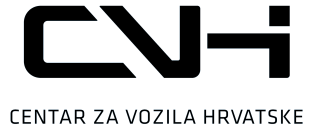 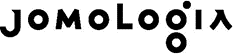 Tel.: +385 (0)1 48 17 366	Fax.: +385 (0)1 48 17 369	e-mail: cvh.kat@cvh.hrIBAN: HR1424020061100015375OIB: 73294314024Zahtjev za: KATALOŠKU PROCJENU VOZILAZahtjev za: KATALOŠKU PROCJENU VOZILAZahtjev za: KATALOŠKU PROCJENU VOZILAZahtjev za: KATALOŠKU PROCJENU VOZILAPodnositelj zahtjevaPodnositelj zahtjevaPodnositelj zahtjevaPodnositelj zahtjevaIme i prezime/osoba za kontakt: 	Tvrtka:	Adresa i kućni br.:	Pošt. broj i mjesto: 	Telefon: 	e-mail: 								OIB:	Ime i prezime/osoba za kontakt: 	Tvrtka:	Adresa i kućni br.:	Pošt. broj i mjesto: 	Telefon: 	e-mail: 								OIB:	Ime i prezime/osoba za kontakt: 	Tvrtka:	Adresa i kućni br.:	Pošt. broj i mjesto: 	Telefon: 	e-mail: 								OIB:	Ime i prezime/osoba za kontakt: 	Tvrtka:	Adresa i kućni br.:	Pošt. broj i mjesto: 	Telefon: 	e-mail: 								OIB:	Podaci o voziluPodaci o voziluPodaci o voziluPodaci o voziluKategorija/vrsta vozilaKategorija/vrsta vozilaMarkaMarkaTipTipModelModelOblik karoserijeOblik karoserijeSnaga motora [kW]Snaga motora [kW]Radni obujam [cm3]Radni obujam [cm3]Godina proizvodnje / Datum prve registracijeGodina proizvodnje / Datum prve registracijeRegistarska oznaka / broj šasijeRegistarska oznaka / broj šasijePrijeđeni kilometri Prijeđeni kilometri Dodatna oprema / NapomenaDodatna oprema / NapomenaSvrha tražene informacije: Prilozi: Svrha tražene informacije: Prilozi: Svrha tražene informacije: Prilozi: Svrha tražene informacije: Prilozi: Datum: Datum: Datum: Datum: Slanjem ovog zahtjeva podnositelj daje privolu za korištenje njegovih osobnih podataka isključivo u svrhu obrade zahtjeva (pretraga vozila, izdavanje računa, dostava podataka). Osobni podaci neće se ni na koji način učiniti dostupnima trećim osobama, osim u zakonom propisanu svrhu. Svi podaci se brišu nakon prestanka svrhe za koju su prikupljeni, a najkasnije po isteku svih zakonskih obveza povezanih s čuvanjem predmetnih osobnih podataka.Slanjem ovog zahtjeva podnositelj daje privolu za korištenje njegovih osobnih podataka isključivo u svrhu obrade zahtjeva (pretraga vozila, izdavanje računa, dostava podataka). Osobni podaci neće se ni na koji način učiniti dostupnima trećim osobama, osim u zakonom propisanu svrhu. Svi podaci se brišu nakon prestanka svrhe za koju su prikupljeni, a najkasnije po isteku svih zakonskih obveza povezanih s čuvanjem predmetnih osobnih podataka.Slanjem ovog zahtjeva podnositelj daje privolu za korištenje njegovih osobnih podataka isključivo u svrhu obrade zahtjeva (pretraga vozila, izdavanje računa, dostava podataka). Osobni podaci neće se ni na koji način učiniti dostupnima trećim osobama, osim u zakonom propisanu svrhu. Svi podaci se brišu nakon prestanka svrhe za koju su prikupljeni, a najkasnije po isteku svih zakonskih obveza povezanih s čuvanjem predmetnih osobnih podataka.Slanjem ovog zahtjeva podnositelj daje privolu za korištenje njegovih osobnih podataka isključivo u svrhu obrade zahtjeva (pretraga vozila, izdavanje računa, dostava podataka). Osobni podaci neće se ni na koji način učiniti dostupnima trećim osobama, osim u zakonom propisanu svrhu. Svi podaci se brišu nakon prestanka svrhe za koju su prikupljeni, a najkasnije po isteku svih zakonskih obveza povezanih s čuvanjem predmetnih osobnih podataka.Izjavljujem da s popunjavanjem obrasca potvrđujem istinitost podataka na zahtjevuIzjavljujem da s popunjavanjem obrasca potvrđujem istinitost podataka na zahtjevuIzjavljujem da s popunjavanjem obrasca potvrđujem istinitost podataka na zahtjevuIzjavljujem da s popunjavanjem obrasca potvrđujem istinitost podataka na zahtjevu